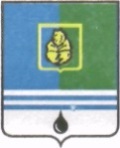 					РЕШЕНИЕДУМЫ ГОРОДА КОГАЛЫМАХанты-Мансийского автономного округа - ЮгрыОт «___»_______________20___г.                                                   №_______ Об утверждении отчета о деятельностиДумы города Когалыма за 2017 годВ соответствии с Федеральным законом от 06.10.2003 №131-ФЗ «Об общих принципах организации местного самоуправления в Российской Федерации», Уставом города Когалыма, Регламентом Думы города Когалыма, рассмотрев отчет о деятельности Думы города Когалыма за 2017 год, Дума города Когалыма РЕШИЛА:Утвердить отчет о деятельности Думы города Когалыма за 2017 год согласно приложению к настоящему решению.2. Опубликовать настоящее решение и приложение к нему в газете «Когалымский вестник».ПредседательДумы города Когалыма			            А.Ю.ГоворищеваПриложение к решению Думы города Когалымаот               № Отчето деятельности Думы города Когалыма за 2017 годОрганизация работы Думы города Когалыма в 2017 годуГлавной задачей депутатского корпуса является совершенствование нормативно - правовой базы города Когалыма по решению вопросов местного значения, повышения качества принимаемых решений и контроля за их исполнением, работа на избирательных округах. Основной формой деятельности Думы города Когалыма (далее – Дума города) являются периодические заседания, проводимые в соответствии с планом работы на год, в который входят нормотворческие, организационные и контрольные мероприятия в соответствии с полномочиями. Порядок созыва, подготовки и проведения заседаний Думы города определяется Регламентом Думы города Когалыма (далее – Регламент Думы города). Согласно Регламенту Думы города, заседание Думы города считается правомочным, если на нем присутствует не менее 2/3 от установленной Уставом города Когалыма численности депутатов, переносов заседаний Думы города в 2017 году в связи с отсутствием кворума не было.   Повестки заседаний Думы города формировались из вопросов, включенных в план работы, а также неотложных вопросов, возникающих в ходе работы и необходимых для решения задач, связанных с обеспечением жизнедеятельности муниципального образования город Когалым. В 2017 году Дума города работала полным составом – 21 депутат. Депутаты Думы города шестого созыва осуществляют свои полномочия как на постоянной профессиональной основе (председатель Думы города), так и на непостоянной основе (20 депутатов), совмещая депутатскую деятельность с выполнением трудовых обязанностей по месту основной работы. За отчетный период в Думе города проведено 9 заседаний, из них 1 – внеочередное.Рассмотрено вопросов всего – 113, в числе которых 63 нормативно-правовых акта, формирующих правовую основу для реализации вопросов местного значения на территории муниципального образования город Когалым. В целях оперативного решения вопросов, отнесенных к компетенции Думы города, в 2017 году принято 4 решения Думы города посредством заочного голосования, путем письменного опроса мнения депутатов. Председателем Думы города принято 80 муниципальных правовых акта (36 - постановлений, 44 – распоряжения по основной деятельности), и 44 – распоряжения по личному составу и кадровой работе.По решению Думы города было проведено 7 процедур публичных слушаний, призванных обеспечить участие жителей города Когалыма в рассмотрении наиболее важных проектов муниципальных нормативных правовых актов, таких как Устав города Когалыма (далее – Устав города), бюджет города Когалыма (далее – бюджет города), об утверждении программ комплексного развития. Процедуры публичных слушаний были проведены по следующим проектам решений:- о внесении изменений в Устав города – 17 марта 2017 года и                          25 декабря 2017 года; - об утверждении отчета об исполнении бюджета города за 2016 год – 17 апреля 2017 года; - об утверждении программы комплексного развития социальной инфраструктуры городского округа город Когалым – 16 ноября 2017 года;- об утверждении программы комплексного развития транспортной инфраструктуры муниципального образования Ханты-Мансийского автономного округа-Югры городской округ город Когалым на период 2018-2035 годы – 17 ноября 2017 года;- о бюджете города на 2018 год и на плановый период 2019 и 2020 годов – 27 ноября 2017 года;  - об утверждении программы комплексного развития систем коммунальной инфраструктуры города Когалыма на 2017-2035 годы –                      22 декабря 2017 года.На протяжении 2017 года участие в публичных слушаниях приняло 214 жителей нашего города. Заключения по результатам публичных слушаний были опубликованы в городской газете «Когалымский вестник». В целях подготовки и предварительного рассмотрения вопросов, относящихся к ведению представительного органа муниципального образования, депутатами на заседаниях постоянных Комиссий Думы города, а также в ходе рабочих совещаний проводилась предварительная работа по вопросам, отнесенным к их ведению:- осуществляли и организовывали разработку проектов решений, принимаемых Думой города;- предварительно рассматривали поступившие в Думу города проекты решений, вносили по ним замечания, предложения и давали заключения;- осуществляли контроль за исполнением решений, принимаемых Думой города;- осуществляли функции, которыми наделена Дума города в соответствии с действующим законодательством Российской Федерации, Уставом города и Регламентом Думы города.За отчетный период было проведено 16 заседаний постоянных Комиссий Думы города, на которых рассмотрен 91 вопрос, из них:- Комиссия по бюджету – 6 заседаний, рассмотрено – 34 вопроса;- Комиссия по социальной политике – 6 заседаний, рассмотрено – 42 вопроса;- Комиссия Думы города по вопросам жилищно-коммунального хозяйства и жизнеобеспечения города – 4 заседания, рассмотрено – 15 вопросов.По вопросам, представляющим общественную, социальную, экономическую значимость в Думе города проводятся депутатские слушания. Так в 2017 году состоялось 4 заседания, на которых было рассмотрено 32 вопроса.Проекты решений, внесенные на рассмотрение депутатам Думы города, прошли предварительную правовую и антикоррупционную экспертизы.В соответствии с Законом Ханты-Мансийского автономного округа – Юры от 24.11.2008 №138-оз «О регистрации муниципальных правовых актов Ханты-Мансийского автономного округа – Югры» ежегодно проводится работа по направлению в Управление государственной регистрации нормативных правовых актов Аппарата Губернатора Ханты-Мансийского автономного округа – Югры решений Думы города для включения в регистр муниципальных нормативных правовых актов.В соответствии с действующим законодательством Российской Федерации подготовленные проекты решений и принятые решения Думы города были направлены в прокуратуру города Когалыма для осуществления проверки законности правовых актов Думы города. Представители прокуратуры города Когалыма в 2017 году приняли участие во всех заседаниях Думы города, постоянных Комиссиях Думы города и депутатских слушаниях. На действующие решения Думы города протестов и представлений прокуратуры города не поступало. За отчетный период прокуратура города дважды выступила с правотворческой инициативой, которые были рассмотрены депутатами и утверждены решениями Думы города, так:- решением Думы города от 01.03.2017 №62-ГД внесены изменения в решение Думы города от 15.06.2012 №160-ГД «О земельном налоге» в целях приведения указанного решения в соответствие пункту 10 статьи 396 Налогового кодекса Российской Федерации, согласно которому налогоплательщики - физические лица, имеющие льготу по земельному налогу, вправе предоставлять заявление о предоставлении льготы и документы, подтверждающие право налогоплательщика на налоговую льготу, в любой налоговый орган (по своему выбору), а не по месту нахождения земельного участка; - решением Думы города от 26.04.2017 №80-ГД утвержден Порядок ведения перечня видов муниципального контроля и органов местного самоуправления города Когалыма, уполномоченных на их осуществление. Настоящий порядок определяет, что формирование и ведение перечня видов муниципального контроля и органов местного самоуправления города Когалыма, уполномоченных на их осуществление осуществляется Администрацией города Когалыма в лице уполномоченного структурного подразделения.01 марта 2017 года в работе четвертого заседания Думы города Когалыма принял участие депутат Государственной Думы Федерального Собрания Российской Федерации седьмого созыва, избранный по Ханты-Мансийскому одномандатному избирательному округу №222, председатель комитета Государственной Думы по энергетике Павел Николаевич Завальный, посетивший город Когалым в ходе очередной рабочей поездки по региону, а 25 декабря 2017 года в работе одиннадцатого заседании Думы города приняла участие депутат Тюменской областной Думы Инна Вениаминовна Лосева.  Об изменениях и дополнениях Устава города, Регламента Думы города В числе вопросов рассмотренных на заседаниях Думы города в 2017 году были вопросы, касающиеся внесения изменений и дополнений в Устав города. Основные изменения вносились в статьи Устава города, устанавливающие вопросы местного значения, полномочия органов местного самоуправления и должностных лиц органов местного самоуправления. Большая часть принятых изменений и дополнений явилась следствием приведения Устава города в соответствии с действующим законодательством Российской Федерации, в том числе Федерального закона от 06.10.2003           №131-ФЗ «Об общих принципах организации местного самоуправления в Российской Федерации», в который неоднократно вносились изменения в 2017 году. Решением Думы города Когалыма от 26.04.2017 №79-ГД внесены изменения в Устав города: - конкретизированы полномочия органов местного самоуправления в части, касающейся организации отдыха детей, включая обеспечение их безопасности;- исключена необходимость вынесения на публичные слушания проектов решений о внесении изменений и дополнений в Устав города в случае, когда в Устав города вносятся изменения в форме точного воспроизведения положений Конституции Российской Федерации, федеральных законов, конституции (устава) или законов субъекта Российской Федерации в целях приведения данного устава в соответствие с этими нормативными правовыми актами;- установлены сроки приведения Устава города в соответствие с федеральным законом, законом субъекта Российской Федерации;- установлены полномочия органов местного самоуправления в области противодействия терроризму;- конкретизированы полномочия первого заместителя главы города, исполняющего обязанности в период временного отсутствия главы города, а также полномочия заместителя главы города, исполняющего обязанности в период временного отсутствия первого заместителя главы города в части, касающейся подписания решений Думы города.Решением Думы города от 20.09.2017 №97-ГД внесены изменения и дополнения в Устав города:- устанавливающие обязанность главы города соблюдать ограничения, запреты, исполнять обязанности не только согласно Федеральному закону «О противодействии коррупции», но и согласно Федеральным законам «О контроле за соответствием расходов лиц, замещающих государственные должности, и иных лиц их доходам» и «О запрете отдельным категориям лиц открывать и иметь счета (вклады), хранить наличные денежные средства и ценности в иностранных банках, расположенных за пределами территории Российской Федерации, владеть и (или) пользоваться иностранными финансовыми инструментами»;- перечислены федеральные законы, нарушение которых является основанием для удаления главы города в отставку;- внесены дополнения устанавливающие, что в случае обращения Губернатора Ханты-Мансийского автономного округа - Югры с заявлением о досрочном прекращении полномочий депутата Думы города днем появления основания для досрочного прекращения полномочий является день поступления в Думу города данного заявления.Решением Думы города от 29.11.2017 №123-ГД внесены изменения и дополнения в Устав города:- вопросы местного значения дополнены вопросом по осуществлению в ценовых зонах теплоснабжения муниципального контроля за выполнением единой теплоснабжающей организацией мероприятий по строительству, реконструкции и (или) модернизации объектов теплоснабжения, необходимых для развития, повышения надежности и энергетической эффективности системы теплоснабжения и определенных для нее в схеме теплоснабжения в пределах полномочий, установленных Федеральным законом «О теплоснабжении», и полномочия по исполнению указанного вопроса возложены на Администрацию города;- права органов местного самоуправления на решения вопросов, не отнесенных к вопросам местного значения, дополнены правом оказания содействие развитию физической культуры и спорта инвалидов, лиц с ограниченными возможностями здоровья, адаптивной физической культуры и адаптивного спорта, полномочия по исполнению указанного вопроса возложены на Администрацию города;- уточнен срок избрания главы города, в случае если полномочия главы прекращены досрочно, так избрание главы города, избираемого из числа кандидатов, представленных конкурсной комиссией по результатам конкурса, осуществляется не позднее чем через шесть месяцев со дня такого прекращения полномочий. При этом если до истечения срока полномочий Думы города осталось менее шести месяцев, избрание главы города из числа кандидатов, представленных конкурсной комиссией по результатам конкурса, осуществляется в течение трех месяцев со дня избрания Думы города в правомочном составе;- полномочия Администрации города дополнены нормой по определению специально отведенных мест для проведения встреч депутатов с избирателями, а также по определению перечня помещений, предоставляемых органами местного самоуправления для проведения встреч депутатов с избирателями, и порядок их предоставления;- в перечень муниципальных правовых актов, требующих официального опубликования (обнародования) дополнительно включены муниципальные правовые акты, устанавливающие правовой статус организаций, учредителем которых выступает муниципальное образование и соглашения, заключаемые между органами местного самоуправления;- уточнен порядок внесения и вступления в силу изменений в устав города, так требования, изменяющие структуру органов местного самоуправления, разграничение полномочий между органами местного самоуправления вступают в силу после истечения срока полномочий представительного органа, принявшего соответствующие решение, и не распространяются на случаи приведения устава в соответствие с федеральными законами;- внесены дополнения, согласно которым изложение устава города в новой редакции муниципальным правовым актом о внесении изменений и дополнений в устав города не допускается. В этом случае принимается новый устав города, а ранее действующий устав города и муниципальные правовые акты о внесении в него изменений и дополнений признаются утратившими силу со дня вступления в силу нового устава города.Принятые Думой города изменения и дополнения в Устав города зарегистрированы Управлением Министерства юстиции Российской Федерации по Ханты-Мансийскому автономному округу - Югре и опубликованы в официальном источнике опубликования газете «Когалымский вестник».В соответствии с Уставом города Когалыма порядок созыва, подготовки и проведения заседаний Думы города, а также иные вопросы, связанные с организацией деятельности Думы города, определяются Регламентом Думы города Когалыма. О вопросах по бюджету, налогам и финансам В течение 2017 года на заседаниях Думы города было рассмотрено 50 вопросов по налоговой политике, финансам, принятию и исполнению бюджета города. Основной задачей бюджетной политики города в 2017 году было сохранение финансовой стабильности, обеспечение устойчивости бюджетной системы города для исполнения принятых расходных обязательств. Расходы бюджета города исполнялись в соответствии с законодательством, обеспечивая исполнение действующих обязательств, включая расходы, принятые в части поэтапного достижения целевых показателей по уровню оплаты труда отдельных категорий работников, оказывающих муниципальные услуги и выполняющих работы в сфере образования и культуры, в соответствии с Указами Президента Российской Федерации «О мероприятиях по реализации государственной социальной политики» и «О Национальной стратегии действий в интересах детей на 2012 - 2017 годы».Основным финансовым документом города является бюджет города, в который на протяжении 2017 года шесть раз вносились изменения и дополнения. Изменение доходной части бюджета в течение финансового года обусловлено проведенными администраторами доходов бюджета, анализами поступлений по ряду источников доходной части бюджета, уточнением объёмов межбюджетных трансфертов, получаемых из других бюджетов бюджетной системы Российской Федерации, поступлениями целевых средств от ПАО НК «ЛУКОЙЛ» и иных юридических и физических лиц. Последнее уточнение бюджета было рассмотрено и принято 26 декабря 2017 года.В структуре расходов городского бюджета наибольший объем занимают направления социальной сферы: образование, культура, кинематография, физическая культура и спорт. В 2017 году по сравнению с 2016 годом, расходы на социальную сферу увеличились на 19,1%, что обусловлено поступлением средств от ПАО НК «ЛУКОЙЛ» в рамках соглашения о сотрудничестве на реконструкцию объектов: «Киноконцертный комплекс «Янтарь», под филиал Государственного академического Малого театра России и дома культуры «Сибирь».К концу года основные показатели бюджета 2017 года относительно утверждённых в декабре 2016 года, значительно изменились.В результате всех принятых изменений уточненный бюджет на 2017 год по доходам составил 5 085 516,2 тысяч рублей, что на 1 636 538,0 тысяч рублей выше первоначально утвержденного плана. Исполнение бюджета города Когалыма по доходам за 2017 год составил 5 118 012,9 тысяч рублей или 148,4% от первоначального плана и 100,6% от уточненного годового плана. Общий объём расходов бюджета в 2017 году при уточнённом плане 5 252 279,8 тысяч рублей составил 4 962 152,1 тысяч рублей или 94,5% годового плана, в сравнении с 2016 годом расходы бюджета города увеличились на 13,8%.По итогам 2017 года бюджет города исполнен с профицитом в размере 155 860,8 тысяч рублей. Налоговая политика в 2017 году была нацелена на сохранение бюджетной устойчивости, получение необходимого объема доходов бюджета города, на поддержание стабильных налоговых условий для развития предпринимательской активности на территории города.В целях привидения в соответствие с нормами Налогового кодекса Российской Федерации в 2017 году были приняты отдельные нормативные правовые акты: - решением Думы города от 01.03.2017 №62-ГД внесены изменения в решение «О земельном налоге», в части предоставления права налогоплательщикам - физическим лицам, имеющим льготу по земельному налогу, предоставлять заявление о предоставлении льготы и документы, подтверждающие право налогоплательщика на налоговую льготу, в любой налоговый орган (по своему выбору), а не по месту нахождения земельного участка;- решением Думы города от 25.10.2017 №111-ГД внесены изменения в решение «О земельном налоге», во исполнение Посланий Президента Российской Федерации Федеральному собранию Российской Федерации от 03.12.2015 года и от 01.12.2016, а также перечня поручений по реализации ежегодного обращения Губернатора Ханты-Мансийского автономного округа – Югры к жителям Ханты-Мансийского автономного округа – Югры в части максимального вовлечения некоммерческих организаций в оказание услуг в социальной сфере и поэтапного доведения доли некоммерческих организаций на рынке социальных услуг до 15%. Настоящим решением предоставлена налоговая льгота вновь зарегистрированным социально ориентированным некоммерческим организациям в течение двух налоговых периодов с момента государственной регистрации в налоговом органе, использующим земельный участок и осуществляющим основную деятельность в соответствии  с приоритетными направлениями развития экономики города Когалыма;- решением Думы города Когалыма от 25.10.2017 №112-ГД «О введении на территории города Когалыма системы налогообложения в виде единого налога на вмененный доход для отдельных видов деятельности» расширен перечень видов деятельности, относящихся к бытовым услугам и установленных к применению на территории города Когалыма при системе налогообложения в виде единого налога на вмененный доход для отдельных видов деятельности. В вышеуказанный перечень включены все установленные распоряжением Правительства Российской Федерации от 24.11.2016 №2496-р виды деятельности, относящиеся к бытовым услугам, в целях применения Налогового кодекса Российской Федерации, а также  в связи с вступлением в силу с 01.01.2017 новых редакций Общероссийского классификатора видов экономической деятельности, относящихся к бытовым услугам (ОКВЭД 2) и Общероссийского классификатора продукции по видам экономической деятельности, относящихся к бытовым услугам (ОКПД 2). В целях исполнения Поручений по реализации посланий Президента Российской Федерации в части неизменности условий налогообложения, в период с 2015 по 2018 годы включительно, установленные корректирующие коэффициенты К2 остались без изменений. О стабильности финансового положения города свидетельствует то, что в истекшем году муниципальные гарантии не предоставлялись, бюджетные кредиты от других бюджетов бюджетной системы Российской Федерации, а также банковские кредиты на выполнение полномочий муниципального образования не привлекались.В апреле 2017 года депутаты Думы города рассмотрели отчет об исполнении бюджета города за 2016 год, который был утвержден Думой города со следующими показателями:- доходы городского бюджета составили 4 667 331,8 тыс. рублей при годовом плане в 4 618 685,1 тыс. рублей, что составляет 101,1 %. Большую долю в бюджете города занимают безвозмездные поступления, далее следуют налоговые и неналоговые доходы.- расходы городского бюджета составили 4 361 714,2 тыс. рублей при годовом плане в 4 712 459,9 тыс. рублей, что составляет 92,6%.  - по итогам исполнения бюджета города за 2016 год сложился профицит в сумме 305 617,6 тыс. рублей. При формировании основных направлений бюджетной и налоговой  политики города Когалыма на 2018-2020 годы были учтены положения: Послания Президента Российской Федерации Федеральному Собранию Российской Федерации,  законодательства Российской Федерации, Ханты-Мансийского автономного округа – Югры в сфере налоговой политики и основных направлений налоговой, бюджетной и долговой политики Ханты-Мансийского автономного округа – Югры. Решением Думы города от 13.12.2017 за №150-ГД был принят бюджет города Когалыма на 2018 год и на плановый период 2019 и 2020 годов. Основные характеристики бюджета города Когалыма на 2018 год:- прогнозируемый общий объём доходов бюджета города в сумме        3 834 170,8 тыс. рублей;- общий объём расходов бюджета города в сумме 3 967 063,7 тыс. рублей;- дефицит бюджета города в сумме 132 892,9 тыс. рублей.Основные характеристики бюджета города на плановый период 2019 и 2020 годов:- прогнозируемый общий объём доходов бюджета города на 2019 год в сумме 3 797 886,4 тыс. рублей и на 2020 год в сумме  4 028 415,8 тыс. рублей;- общий объём расходов бюджета города на 2019 год в сумме                3 897 978,2 тыс. рублей и на 2020 год в сумме 4 192 198,5 тыс. рублей, в том числе условно утвержденные расходы на 2019 год в сумме 60 000,0 тыс. рублей и на 2020 год в сумме 110 000,0 тыс. рублей;- дефицит бюджета города на 2019 год в сумме 100 091,8 тыс. рублей, на 2020 год в сумме 163 782,7 тыс. рублей.Бюджетная политика города на 2018-2020 годы сохранила преемственность целей и задач, определенных прошедшим бюджетным циклом и направлена на достижение стратегической цели развития города - повышение качества жизни населения, за счет поддержания стабильности и устойчивости бюджетной системы города, обеспечения сбалансированности городского бюджета, повышения бюджетной эффективности муниципального управления.При формировании расходов бюджета города Когалыма на 2018–2020 годы учтено изменение базы для начисления налога на имущество организаций в связи с уточнением материально-технической базы, изменение базы для начисления страховых взносов, повышение оплаты труда отдельных категорий работников в целях достижения в 2018 году установленных региональными «дорожными картами», целевых значений показателей указов Президента Российской Федерации от 2012 года, повышение с 1 января 2018 года на прогнозный уровень инфляции (4%) оплаты труда работников, не попадающих под действие указов Президента Российской Федерации от 2012 года; индексация тарифов на коммунальные услуги, а также принимаемые Администрацией города меры по оптимизации расходов бюджета города.На 2018 год бюджет города сформирован в структуре муниципальных программ и составляет 99,2% от общего объема расходов городского бюджета. В структуре расходов города Когалыма на 2018-2020гг. наибольший объем занимают направления социальной сферы: образование, культура, физкультура и спорт, социальная политика и составил в 2018 году  2 675 101,5 тыс. рублей (67,4%), в 2019 году 2 603 944,7 тыс. рублей (66,8%), в 2020 году 2 570 041,4 тыс. рублей (61,3%).Применение муниципальных программ города Когалыма в качестве полноценных инструментов стратегического и бюджетного планирования позволяет повысить ответственность и заинтересованность ответственных исполнителей муниципальных программ за достижение наилучших результатов в рамках ограниченных финансовых средств. С этой целью           на заседаниях Думы города: 25 октября 2017 года была одобрена новая муниципальная программа «Формирования комфортной городской среды в городе Когалыме на 2018-2022 годы», и 13 декабря 2017 года были одобрены предложения о внесении изменений в муниципальные программы:- «Развитие образования в городе Когалыме»;- «Социальная поддержка жителей города Когалыма»;- «Доступная среда города Когалыма»;- «Поддержка развития институтов гражданского общества города Когалыма»;- «Развитие культуры в городе Когалыме»;- «Развитие физической культуры и спорта в городе Когалыме»;- «Обеспечение прав и законных интересов населения города Когалыма в отдельных сферах жизнедеятельности»;- «Профилактика экстремизма и терроризма в городе Когалыме»;- «Развитие жилищно-коммунального комплекса и повышение энергетической эффективности в городе Когалыме»;- «Содержание объектов городского хозяйства и инженерной инфраструктуры в городе Когалыме»;- «Обеспечение экологической безопасности города Когалыма»;- «Развитие транспортной системы города Когалыма»;- «Содействие занятости населения города Когалыма»;- «Развитие агропромышленного комплекса и рынков сельскохозяйственной продукции, сырья и продовольствия в городе Когалыме»;- «Социально-экономическое развитие и инвестиции муниципального образования город Когалым»;- «Обеспечение доступным и комфортным жильем жителей города Когалыма»; - «Защита населения и территорий от чрезвычайных ситуаций и укрепление пожарной безопасности в городе Когалыме»;- «Развитие муниципальной службы и резерва управленческих кадров в муниципальном образовании городской округ город Когалым»;- «Управление муниципальными финансами в городе Когалыме»;- «Управление муниципальным имуществом города Когалыма».Исходя из положительной динамики поступлений налога на доходы физических лиц за 2016-2017 годы, а также, исходя из прогнозируемого роста налогооблагаемой базы по крупнейшим налогоплательщикам, на 2018 год было принято решение Думы города от 20.09.2017 №101-ГД «О согласовании полной замены дотации из регионального фонда финансовой поддержки муниципальных районов (городских округов) и регионального фонда финансовой поддержки поселений дополнительными нормативами отчислений от налога на дотации физических лиц».С целью рационального пополнения и увеличения доходной части бюджета города на основе управления муниципальным имуществом решением Думы города от 14.12.2016 №42-ГД был утвержден прогнозный план (программа) приватизации муниципального имущества на 2017 год, в который на протяжении 2017 года дважды вносились изменения и дополнения. В результате реализации муниципального имущества в 2017 году удалось пополнить бюджет города на сумму – 102 307 946 рублей, в том числе по договорам заключенным в 2017 году – 5 049 662 рублей.На заседании Думы города 01 марта 2017 года был заслушан отчет о выполнении прогнозного плана (программы) приватизации муниципального имущества за 2016 год. В результате проведенных мероприятий по приватизации муниципального имущества в 2016 году состоялась продажа 2-х объектов недвижимого имущества в соответствии с Федеральным законом «О приватизации государственного и муниципального имущества» и продажа           5-ти объектов недвижимости в соответствии с Федеральным законом «Об особенностях отчуждения недвижимого имущества, находящегося в государственной собственности субъектов Российской Федерации или в муниципальной собственности и арендуемого субъектами малого и среднего предпринимательства», а также городское муниципальное унитарное торговое предприятие «Восход» было реорганизовано путем преобразования его в общество с ограниченной ответственностью «Восход».В целях обеспечения прозрачности и открытости муниципальных финансов, повышения доступности и понятности информации о бюджете города регулярно проводится публикация информационного ресурса «Бюджет для граждан».О вопросах в сфере социальной политикиВ 2017 году было рассмотрено 36 вопросов социальной сферы, касающиеся социальной поддержки населения, обеспечения социальных гарантий жителей города, улучшения качества жизни, развития малого и среднего предпринимательства, в области градостроительной деятельности, жилищной политики и другие.Решением Думы города от 01.03.2017 №59-ГД внесены изменения в положение о Книге почета города Когалыма в связи с изменением системы управления муниципальным образованием и необходимостью определения органа местного самоуправления, уполномоченного на занесение записей в  Книгу почета города Когалыма.Решением Думы города от 01.03.2017 №60-ГД внесены изменения в решение Когалымской городской Думы от 28.12.2005 №197-ГД «Об установлении учетной нормы площади жилого помещения, размера дохода и стоимости имущества в целях признания граждан малоимущими, а также нормы предоставления площади жилого помещения по договору социального найма», с целью установления нормы предоставления жилого помещения муниципального жилищного фонда города Когалыма по договору социального найма не менее 33 квадратных метра общей площади жилого помещения для одиноко проживающего человека.Решением Думы города от 01.03.2017 №61-ГД внесены изменения в Порядок назначения, перерасчета и выплаты пенсии за выслугу лет дополнительно к трудовой пенсии по старости (инвалидности) лицам, замещавшим муниципальные должности и должности муниципальной службы в органах местного самоуправления города Когалыма - в части изменения продолжительности стажа государственной (муниципальной) службы, необходимого для назначения пенсии за выслугу лет, а также определены условия сохранения прав на пенсию за выслугу лет без учета увеличения пенсионного возраста.Решением Думы города от 01.03.2017 №68-ГД утверждено 122 наказа, полученных от избирателей в период предвыборной кампании и срок исполнения которых в течение всей деятельности Думы города шестого созыва.Решением Думы города от 44.03.2017 №74-ГД утвержден в новой редакции Порядок организации и проведения публичных слушаний в городе Когалыме. В настоящем Порядке определены вопросы, выносимые на публичные слушания, инициаторы проведения публичных слушаний, а также закреплены положения об утверждении состава оргкомитета, который организует и проводит публичные слушания, за исключением публичных слушаний по вопросам, предусмотренных Градостроительным кодексом Российской Федерации, организацию и проведение которых осуществляет комиссия по подготовке проекта правил землепользования и застройки на территории города Когалыма, персональный состав и порядок деятельности которой утверждены постановлением Администрации города Когалыма.Решением Думы города от 24.03.2017 №75-ГД в Правилах землепользования и застройки территории города внесены изменения в Карту градостроительного зонирования, согласно которым территориальная зона  «Т-4. Сооружений автотранспорта», расположенная по улице Янтарной заменена на зону «Ц-5. Учреждений здравоохранения и социальной защиты» под отделение лучевой диагностики, и зона «Ж-2 Малоэтажной жилой застройки» по улице Таллинской заменена на зону «Ж-3 Усадебной (коттеджной) застройки» для строительства группы индивидуальных жилых домов.Решением Думы города от 26.04.2017 №80-ГД утвержден Порядок ведения перечня видов муниципального контроля и органов местного самоуправления города Когалыма, уполномоченных на их осуществление. Настоящий порядок определяет, что формирование и ведение перечня видов муниципального контроля и органов местного самоуправления города Когалыма, уполномоченных на их осуществление осуществляется Администрацией города Когалыма в лице уполномоченного структурного подразделения.Решением Думы города от 27.06.2017 №86-ГД установлены дополнительные меры социальной поддержки приглашенным специалистам бюджетного учреждения Ханты-Мансийского автономного округа - Югры «Когалымская  городская больница» и общеобразовательных организаций города Когалыма в связи с нехваткой квалифицированных специалистов в сферах здравоохранения и образования города Когалыма.Решением Думы города от 27.06.2017 №91-ГД утвержден Порядок устанавливающий формирование, ведение (в том числе ежегодного дополнения) и обязательного опубликования перечня муниципального имущества города Когалыма (за исключением земельных участков), свободного от прав третьих лиц (за исключением субъектов малого и среднего предпринимательства), предусмотренного частью 4 статьи 18 Федерального закона от 24.07.2007 №209-ФЗ «О развитии малого и среднего предпринимательства в Российской Федерации», в целях предоставления муниципального имущества во владение и (или) в пользование на долгосрочной основе субъектам малого и среднего предпринимательства и организациям, образующим инфраструктуру поддержки субъектов малого и среднего предпринимательства. Муниципальное имущество, включенное в Перечень имущества, не подлежит отчуждению в частную собственность, за исключением возмездного отчуждения такого имущества в собственность субъектов малого и среднего предпринимательства в соответствии с федеральным законодательством.Решением Думы города от 27.06.2017 №94-ГД установлено, что Администрация города вправе участвовать в осуществлении государственных полномочий, не переданных органам местного самоуправления города Когалыма в соответствии с Федеральным законом от 06.10.2003 №131-ФЗ «Об общих принципах организации местного самоуправления в Российской Федерации», по организации и финансированию проведения оплачиваемых общественных работ; временного трудоустройства несовершеннолетних в возрасте от 14 до 18 лет в свободное от учебы время, безработных граждан, испытывающих трудности в поиске работы.Решением Думы города от 27.06.2017 №95-ГД внесены изменения в местные нормативы градостроительного проектирования города Когалыма с целью приведения в соответствие с федеральным законодательством.Решением Думы города от 29.11.2017 №126-ГД утверждена Программа комплексного развития транспортной инфраструктуры города Когалыма как документ, устанавливающий перечень мероприятий по проектированию, строительству, реконструкции объектов транспортной инфраструктуры местного значения, которые предусмотрены стратегией социально-экономического развития муниципального образования, планом мероприятий по реализации стратегии социально-экономического развития муниципального образования, планом и программой комплексного социально-экономического развития муниципального образования, генеральным планом города.Решением Думы города от 29.11.2017 №127-ГД утверждена Программа комплексного развития социальной инфраструктуры городского округа город Когалым разработанная на основании Генерального плана города Когалым, Стратегии социально-экономического развития города, мероприятий государственных программ Ханты-Мансийского автономного округа – Югры и муниципальных программ города Когалыма и содержит перечень мероприятий по проектированию, строительству и реконструкции объектов социальной инфраструктуры города.Решением Думы города от 13.12.2017 №153-ГД внесены изменения в перечень организаций и объектов, на прилегающих территориях к которым не допускается розничная продажа алкогольной продукции  в связи с вводом в эксплуатацию медицинских учреждений: поликлиника и отделение лучевой диагностики ООО «МЕДИС», салон оптики ООО «Линзочки», стоматологический кабинет ООО «Мегадент», стоматологический кабинет ООО «Югория-Дент+» и в связи с открытием входа на территорию МАДОУ «Сказка» со стороны ЦДО «Когалым».Решением Думы города от 13.12.2017 №157-ГД создана рабочая группа с целью изучения положительного опыта деятельности спортивных организаций в муниципальных образованиях Ханты-Мансийского автономного округа – Югры с участием депутатов Думы города Когалыма Шмакова Александра Владимировича, Ковальского Андрея Петровича, Маренюка Вячеслава Михайловича, Куксы Анатолия Дмитриевича.Решением Думы города от 25.12.2017 №162-ГД утверждена Программа комплексного развития коммунальной инфраструктуры город Когалым на 2017-2035 годы, устанавливающая перечень мероприятий по строительству, реконструкции систем электро-, газо-, тепло-, водоснабжения и водоотведения, объектов, необходимых для утилизации, обезвреживания и захоронения ТКО на территории муниципального образования;Решением Думы города от 25.12.2017 №166-ГД утвержден в новой редакции Порядок организации и осуществления территориального общественного самоуправления в городе Когалыме, в котором регулируются вопросы организации и осуществления территориального общественного самоуправления в городе Когалыме как одной из форм участия населения в осуществлении местного самоуправления, установлен порядок установления границ территории осуществления территориального общественного самоуправления, порядок регистрации устава территориального общественного самоуправления, а также условия и порядок выделения средств из городского бюджета при осуществлении территориального общественного самоуправления. В 2017 году жителям города за счет средств бюджета города были оказаны следующие меры социальной поддержки:- лицам, удостоенным звания «Почетный гражданин города Когалыма» на компенсацию расходов: на оплату жилого помещения и коммунальных услуг, на проезд в городском пассажирском транспорте общего пользования, на оплату санаторно-курортного лечения на территории Российской Федерации и проезда к месту лечения и обратно, в размере 297,9 тысяч рублей;- на субсидии гражданам для приобретения жилья в рамках основного мероприятия «Улучшение жилищных условий молодых семей в соответствии с Федеральной целевой программой «Жилище», в том числе на соблюдение доли софинансирования, в размере 160,2 тысяч рублей;- приглашенным специалистам общеобразовательных организаций города Когалыма на единовременные выплаты педагогам, имеющим квалификационную категорию, в размере 1750,0 тысяч рублей;- приглашенным специалистам общеобразовательных организаций города Когалыма на ежемесячную компенсацию частичного погашения стоимости съёмного жилья педагогам с высшей и первой квалификационной категорией, в размере 90,0 тысяч рублей;- приглашенным специалистам в бюджетное учреждение Ханты-Мансийского автономного округа – Югры «Когалымская городская больница»  на единовременные выплаты в размере 500,0 тысяч рублей.Уникальными получателями мер социальной поддержки и социальных выплат, предусмотренных законодательством Российской Федерации и Ханты-Мансийского автономного округа – Югры,  являются более 11 000 жителей города по следующим видам выплат, финансируемых из федерального и окружного бюджета:- меры социальной поддержки ветеранам Великой Отечественной войны;- меры социальной поддержки инвалидам;- меры социальной поддержки семьям с детьми-инвалидами;- меры социальной поддержки ветеранам боевых действий;- меры социальной поддержки членам семей погибших (умерших) военнослужащих;- меры социальной поддержки гражданам, получивших или перенесших лучевую болезнь, инвалидам вследствие Чернобыльской катастрофы;- меры социальной поддержки участникам ликвидации аварии на Чернобыльской АЭС 1986-1987гг.;- меры социальной поддержки участникам ликвидации аварии на Чернобыльской АЭС 1988-1990гг.;- меры социальной поддержки семьям, потерявшим кормильца, из числа участников ликвидации последствий катастрофы на Чернобыльской АЭС;- меры социальной поддержки граждан, подвергшихся воздействию радиации вследствие ядерных испытаний на Семипалатинском полигоне;- меры социальной поддержки региональным льготникам (труженики тыла, реабилитированные, Ветераны труда, Ветераны труда ХМАО);- меры социальной поддержки многодетным семьям;- социальная поддержка коренным малочисленным народам севера;- социальные пособия семьям с детьми;- социальная поддержка малообеспеченным гражданам;- иные социальные выплаты и дополнительные меры социальной помощи.Решения, регламентирующие деятельностьорганов местного самоуправления города Когалыма, и иные решенияВ 2017 году был принято 27 решений Думы города, регламентирующих организацию деятельности Думы города, главы города, Администрации города и Контрольно-счетной палаты города, такие как:- внесено изменение в денежное содержание лиц, замещающих должности муниципальной службы в органах местного самоуправления города Когалыма (решения от 16.01.2017 №56-ГД);- внесено изменение в Порядок назначения, перерасчета и выплаты пенсии за выслугу лет дополнительно к страховой пенсии по старости (инвалидности) лицам, замещавшим муниципальные должности и должности муниципальной службы в органах местного самоуправления города Когалыма (решения от 01.03.2017 №61-ГД);- утвержден план работы Молодежной палаты при Думе города на 2017 год (решение от 01.03.2017 №69-ГД);- утвержден ежегодный отчет главы города о результатах его деятельности и деятельности Администрации города за 2016 год, в том числе о решении вопросов, поставленных Думой города (решение от 24.03.2017 №70-ГД);- утвержден отчет о деятельности Контрольно-счетной палаты города за 2016 год (решение от 24.03.2017 №71-ГД);- утвержден Порядок организации и проведения публичных слушаний в городе Когалыме (решение от 24.03.2017 №74-ГД);- утвержден отчет о деятельности Думы города за 2016 год (решение от 26.04.2017 №76-ГД);- внесено изменение в план работы Думы города на 2017 год (решение от 24.04.2017 №81-ГД);- внесено изменение в Положение о Комитете финансов Администрации города (решение от 27.06.2017 №89-ГД);- внесено изменение в Положение о Контрольно-счетной палате города Когалыма (решение от 27.06.2017 №93-ГД, от 25.10.2017 №117-ГД);- внесено изменение в Порядок размещения сведений о доходах, расходах, об имуществе и обязательствах имущественного характера лиц, замещающих муниципальные должности, и членов их семей на официальном сайте Администрации города и представления этих сведений средствам массовой информации для опубликования (решение от 20.09.2017                  №99-ГД);- внесено изменение в Порядок проведения конкурса на замещение должности муниципальной службы в органах местного самоуправления города Когалыма (решение от 25.10.2017№105-ГД);- внесено изменение в Положение о представлении лицами, замещающими муниципальные должности, сведений о доходах, расходах, об имуществе и обязательствах имущественного характера (решение от 25.10.2017  №106-ГД);- утверждено Положение о проверке соблюдения ограничений и запретов лицами, замещающими муниципальные должности в органах местного самоуправления города Когалыма (решение от 25.10.2017№107-ГД);- утверждено Положение и состав Комиссии по противодействию коррупции (решение от 25.10.2017№108-ГД);- внесено изменение в Порядок освобождения от должности лиц, замещающих муниципальные должности в органах местного самоуправления города Когалыма, в связи с утратой доверия (решение от 25.10.2017 №109-ГД);- внесено изменение в структуру Администрации города (решение от 25.10.2017 №110-ГД);- внесено изменение в состав Молодежной палаты при Думе города (решение от 25.10.2017 №118-ГД);- о делегировании депутатов Думы города для участия в деятельности комиссий, советов и других совещательных органов (решение от 25.10.2017 №119-ГД);- внесено изменение в Положение о дополнительных гарантиях, предоставляемых муниципальным служащим (решение от 13.12.2017 №152-ГД);- создана рабочая группа по изучению положительного опыта деятельности спортивных организаций в муниципальных образованиях автономного округа (решение от 13.12.2017 №157-ГД);- утвержден план работы Думы города на 2018 год (решение от 13.12.2017 №161-ГД);- внесены изменения в единую схему должностных окладов по должностям муниципальной службы (решение от 13.12.2017 №164-ГД);- внесены изменения в размер ежемесячного денежного вознаграждения лиц, замещающих муниципальные должности, осуществляющих свои полномочия на постоянной основе в органах местного самоуправления города Когалыма (решение от 25.12.2017 №165-ГД);- утвержден в новой редакции Порядок организации и осуществления территориального общественного самоуправления в городе Когалыме (решение от 25.12.2017 №166-ГД);- внесено изменение в план работы Думы города на 2018 год (решение от 25.12.2017 №167-ГД).Законодательная инициативаВ соответствии с действующим законодательством Российской Федерации, Ханты-Мансийского автономного округа – Югры представительные органы муниципальных образований обладают правом внесения законодательных инициатив и направления обращений по внесению изменений в правовые акты, действующие на территории Российской Федерации. В мае 2017 году депутаты Думы города поддержали обращение депутатов Думы города Нефтеюганска в Думу Ханты-Мансийского автономного округа - Югры по внесению изменений в часть 4 статьи 14.1 Кодекса Российской Федерации об административных правонарушениях, предполагающие ужесточение наказания за нарушение законодательства в области осуществления предпринимательской деятельности.Далее депутаты Думы города рассмотрели и поддержали обращение Думы города Нижневартовска в Думу Ханты-Мансийского автономного округа - Югры по внесению изменений в Закон Ханты-Мансийского автономного округа – Югры от 07.11.2006 №115-оз «О мерах социальной поддержки отдельных категорий граждан в Ханты-Мансийском автономном округе – Югре», предусмотрев категорию граждан, имеющую право на меры социальной поддержки, родившихся в период с 22 июня 1928 года по 09 мая 1945 года, независимо от того, являлись ли они детьми участников Великой Отечественной войны 1941-1945 г.г., погибших (умерших, пропавших без вести) в годы войны. Также депутаты Думы города поддержали обращение Думы города Нижневартовска в Думу Ханты-Мансийского автономного округа - Югры по внесению в Закон Ханты-Мансийского автономного округа - Югры от 01.07.2013 №54-оз «Об организации проведения капитального ремонта общего имущества в многоквартирных домах, расположенных на территории Ханты-Мансийского автономного округа – Югры» следующих изменений:-  в пункте 3.1 статьи 9 с целью повышения качества актуализации
окружной   программы   капитального   ремонта,    краткосрочных   планов   ее
реализации,    а    также    степени    доверия    собственников    помещений    в
многоквартирных домах к функционированию системы капитального ремонта
многоквартирных домов установить, что  внесение изменений в окружную
программу   капитального   ремонта   должно   осуществляться   на   основании установления    необходимости   проведения    капитального    ремонта   общего имущества   в   многоквартирном  доме,   осуществляемого   в   соответствии   с порядком, установленным постановлением Правительства Ханты-Мансийского автономного округа – Югры от 29.12.2015 №517-п. Таким образом, обоснованность   вносимых  в   окружную   программу  капитального  ремонта изменений будет оцениваться не только органами государственной власти автономного   округа,   но   и   органами   местного   самоуправления,   лицами, осуществляющими управление или обслуживание многоквартирных домов, общественными организациями в сфере жилищно-коммунального хозяйства, а также   лицами,   уполномоченными   действовать   от   имени   собственников помещений   в   многоквартирных   домах,   которые   включаются   в   состав соответствующих комиссий, созданных органами местного самоуправления муниципальных образований;- а  пункт 2  статьи   14  ввести дополнительный критерий для целей
формирования   и   актуализации   программы   капитального   ремонта   общего имущества в многоквартирных домах, расположенных на территории Ханты-Мансийского   автономного   округа – Югры: - истечение назначенного срока службы лифта, установленного техническим регламентом Таможенного союза «Безопасность лифтов» (ТР ТС 011/2011). Установление данного критерия, при условии наличия финансовой возможности, позволит обеспечить ускоренную замену изношенного лифтового оборудования многоквартирных домов;-  пункт 1 статьи 15 дополнить в соответствии с частью 2 статьи 166 Жилищного кодекса Российской Федерации перечнем услуг и (или) работ по капитальному ремонту, оказание и (или) выполнение которых финансируются за счет средств фонда капитального ремонта, сформированного исходя из минимального размера взноса, работами по ремонту или замене системы пожарной автоматики и дымоудаления.В октябре 2017 года на заседании Думы города депутаты рассмотрели и поддержали законодательную инициативу депутатов Думы города Нягани о внесении изменений (дополнений) в статью 2.15 Закона Ханты-Мансийского автономного округа – Югры от 07.07.2004 №45-оз «О поддержке семьи, материнства, отцовства и детства в Ханты-Мансийском автономном округе – Югре», предусматривающее назначение ежемесячной денежной выплаты «на третьего и каждого последующего ребенка», рожденного после 31.12.2012 и исключение из статьи 2.15 Закона «однократное» использование семьей право на получение ежемесячной денежной выплаты на третьего и последующих детей.Контрольная деятельность Думы городаЗначительную роль в работе депутатов Думы города играет контрольная деятельность, в рамках которой проводятся следующие мероприятия:- внесение предложений о необходимости проведения контрольных мероприятий по вопросам компетенции представительного органа;- рассмотрение отчетов руководителей и должностных лиц органов местного самоуправления города Когалыма по решению вопросов местного значения, соблюдения действующего законодательства на территории муниципального образования;- рассмотрение отчетов и сообщений руководителей отраслевых и территориальных органов, а также руководителей муниципальных предприятий и учреждений;- рассмотрение отчетов о выполнении ранее принятых решений Думы города;-  направление депутатских запросов и обращений в адрес главы города, должностных лиц органов местного самоуправления и органов государственной власти, а также в адрес руководителей предприятий, учреждений и организаций, расположенных на территории города Когалыма;- направление протокольных поручений по вопросам, рассмотренных на заседаниях Думы города, депутатских слушаниях;- направление запросов о предоставлении дополнительных материалов или по осуществлению каких-либо действий, необходимых для рассмотрения вопросов, включенных в повестку дня заседаний.В контрольной деятельности Думы города 2017 года, как и в предыдущие годы, преобладал финансовый контроль, контроль в сфере ЖКХ, контроль за соблюдением действующего законодательства Российской Федерации и Ханты-Мансийского автономного округа – Югры на территории города, за ходом реализации городских программ. В ходе реализации контрольных мероприятий Думой города рассмотрено 3 отчета о выполнении ранее принятых решений Думы города:-  об исполнении бюджета города Когалыма за 2016 год;- о выполнении прогнозного плана (программы) приватизации муниципального имущества на 2016 год;- о выполнении мероприятий по подготовке объектов жилищно-коммунального хозяйства города к осенне-зимнему периоду 2017-2018 годов.С целью реализации исключительной компетенции Думы города по осуществлению контроля за исполнением органами местного самоуправления и должностными лицами местного самоуправления города Когалыма полномочий по решению вопросов местного значения в апреле 2017 года были утверждены отчеты о деятельности Думы города за 2016 год и о деятельности Контрольно-счетной палаты города за 2016 год. В марте 2017 года, рассмотрев представленный ежегодный отчет главы города о результатах его деятельности и деятельности Администрации города Когалыма, в том числе о решении вопросов, поставленных Думой города, депутаты приняли решение признать работу главы города и Администрации города за 2016 год – удовлетворительной.Заслушано 19 отчетов должностных лиц Администрации города:- об участии Администрации города в осуществлении деятельности по опеке и попечительству, в том числе о семьях и детях из групп социального риска, а также о мерах, способствующих предотвращению попадания семей в группы социального риска;- о деятельности административной комиссии города Когалыма- о планах мероприятий по благоустройству территорий города Когалыма, в том числе об участии собственников зданий, сооружений и отдельных помещений, расположенных в многоквартирных домах, в благоустройстве прилегающих к объектам территорий;- о работе экстренных и аварийных служб города Когалыма;- о проделанной работе по реализации мероприятий в части внесенных изменений и дополнений в пункт 3.3.4.14 Правил благоустройства и санитарного содержания города Когалыма, утвержденных постановлением Администрации города Когалыма от 28.04.2012 №1016, касающихся транспортных средств, создающих препятствия уборочной и специальной техники жилищно-коммунального хозяйства при проведении работ по уборке снега, по благоустройству и исполнению иных обязанностей, а также создающих препятствия для свободного допуска и подъезда специальной техники для обслуживания отдельно стоящих производственных зданий (сооружений) коммунального назначения;- о проделанной работе по выявлению причин увеличения затрат тепловой энергии на 1 кв.м. площади в многоквартирных домах города Когалыма;- о принятии нормативного правового акта, регулирующего порядок решения вопросов по определению перечня объектов, зданий, сооружений, не совпадающих с архитектурным обликом города Когалыма и разработке плана мероприятий по приведению данных объектов в соответствии с генеральным планом города Когалыма;- об оснащении автобусных остановок графиками маршрута движения общественного пассажирского транспорта;- о контроле за выдачей билетов, подтверждающих проезд пассажиров на общественном пассажирском транспорте;- о контроле за работой глобальной навигационной спутниковой системой (ГЛОНАСС);- об итогах контрольной деятельности Администрации города Когалыма в сфере исполнения муниципальных заданий на предоставление муниципальных услуг (работ) в области жилищно-коммунального хозяйства за 2016 год;- об итогах контрольной деятельности Администрации города Когалыма в сфере исполнения муниципальных заданий на предоставление муниципальных услуг (работ) в области общественного транспорта за 2016 год;- о ходе реализации программы капитального ремонта общего имущества многоквартирных домов, расположенных на территории города Когалыма: итоги 2016 года;- об исполнении Закона Ханты-Мансийского автономного округа -Югры от 09.12.2015 №130-оз «О гражданско-патриотическом воспитании в Ханты-Мансийском автономном округе - Югре» на территории муниципального образования город Когалым;- об обеспечении жителей города Когалыма услугами общественного питания, торговли и бытового обслуживания;- об использовании объектов спортивного и культурного назначения;- об организации мероприятий по охране окружающей среды в границах муниципального образования город Когалыма;- о ходе выполнения мероприятий по энергосбережению и повышению энергетической эффективности в жилищном фонде в ходе реализации программы «Энергосбережение и повышение энергетической эффективности в городе Когалыме на 2011 – 2015 годы и на перспективу до 2020 года»;- о работе общественного пассажирского транспорта на территории города Когалыма.В 2017 году депутатами Думы города было заслушано 26 информаций иных должностных лиц:25.01.20171) Барауля В.В., заместитель начальника полиции по охране общественного порядка ОМВД России по городу Когалыму, подполковник полиции:- о состоянии оперативной обстановки в городе Когалыме и результатах оперативно-служебной деятельности ОМВД России по городу Когалыму.01.03.20171) Маковеев О.Н., главный врач бюджетного учреждения Ханты-Мансийского автономного округа - Югры «Когалымская городская больница»:- о соблюдении требований приказа Минздрава России от 20.06.2013 №388н (ред. от 22.01.2016) «Об утверждении Порядка оказания скорой, в том числе скорой специализированной медицинской помощи»;2) Башкаев В.Н., заместитель начальника отдела судебных приставов по городу Когалыму:- об итогах взаимодействия отдела судебных приставов по городу Когалыму Управления Федеральной службы судебных приставов по Ханты-Мансийскому автономному округу – Югре со структурными подразделениями Администрации города Когалыма за 2014–2016 годы;3) Крупнова О.В., директор ООО «Единый расчетно-информационный центр»:- о размерах платы населения за отопление в декабре, январе 2017 года по сравнению с аналогичными периодами 2015-2016 годов. Информация о вступивших с 01.01.2017 новых правилах начисления за коммунальные услуги на общедомовые нужды.24.03.20171) Маслюков А.Н., директор КГ МП «Центр досуга и отдыха «Когалым»:- о способах эффективного управления Когалымским городским муниципальным предприятием «Центр досуга и отдыха «Когалым»12.04.20171) Казанцев И.С., начальник территориального отдела Управления Роспотребнадзора по ХМАО-Югре в городе Когалыме:- о санитарно-эпидемиологическом благополучии населения города Когалыма.2) Маковеев О.Н., главный врач бюджетного учреждения Ханты-Мансийского автономного округа - Югры «Когалымская городская больница»:- о качестве и доступности медицинской помощи, оказываемой населению города Когалыма;- о привлечении медицинских и фармацевтических работников для осуществления трудовой деятельности в бюджетное учреждение Ханты-Мансийского автономного округа - Югры «Когалымская городская больница»;- о перспективах развития здравоохранения на территории города Когалыма по усовершенствованию системы предварительной записи пациентов на прием в бюджетное учреждение Ханты-Мансийского автономного округа - Югры «Когалымская городская больница»;- об эффективном использовании медицинского оборудования в кабинетах и специализированных группах образовательных организаций города Когалыма в рамках программы реабилитации;- о работе бюджетного учреждения Ханты-Мансийского автономного округа - Югры «Когалымская городская больница» с учетом показателей территориальной программы государственных гарантий Ханты-Мансийского автономного округа – Югры;- об исполнении рекомендаций депутатов Думы города Когалыма по вопросу обеспечения исполнения требований приказа Минздрава России от 20.06.2013 №388н (в ред. от 22.01.2016) «Об утверждении Порядка оказания скорой, в том числе скорой специализированной, медицинской помощи» в части оснащения бригад скорой медицинской помощи средствами подачи сигнала тревоги при нахождении автомобиля в черте города и за его пределами;- об исполнении обращений, поступивших в рамках проведенной встречи в формате «круглого стола» депутатов Думы города Когалыма с гражданами пожилого возраста на базе бюджетного учреждения Ханты-Мансийского автономного округа - Югры «Комплексный центр социального обслуживания населения «Жемчужина».23.05.20171) Проскуряков А.А., начальник отдела городского хозяйства МКУ «Управление жилищно-коммунального хозяйства города Когалыма»:- о возможности приобретения новых селективных сортов саженцев растений, предназначенных для посадки и выращивания в условиях Севера, с целью дальнейшей организации работ по озеленению территорий города и реализации саженцев населению.23.05.2017	1) Спиридонова Т.В., заместитель начальника отдела камеральных проверок №1 Инспекции Федеральной налоговой службы России по Сургутскому району:	- о суммах налогов, подлежащих уплате в 2016 году в бюджет города Когалыма, а также сведения о задолженности по налогам, подлежащим уплате в бюджет города Когалыма. 	О мерах, принятых в рамках полномочий по исчислению и своевременности уплаты (удержания и перечисления) в бюджет города Когалыма местных налогов и сборов.2) Шемякина Е.Г., начальник управления социальной защиты населения по г. Когалыму:- о деятельности БУ «Комплексный центр социального обслуживания населения «Жемчужина» по предоставлению услуг пенсионерам, проживающим в городе Когалыме;Предоставление льгот и социальных гарантий многодетным семьям, проживающим в городе Когалыме.3) Леонтьева М.Т., директор казенного учреждения Ханты-Мансийского автономного округа - Югры «Когалымский центр занятости населения»:- о трудоустройстве инвалидов на предприятиях и в организациях города Когалыма.27.06.20171) Проскуряков А.А., начальник отдела городского хозяйства МКУ «Управление жилищно-коммунального хозяйства города Когалыма»:- о наличии техники по МБУ «Коммунспецавтотехника» в разрезе участков с учетом коэффициента использования парка и коэффициента технической готовности; об объемах вывоза снега за период 2014-2016 годы;- о количестве прижившихся саженцев; о количестве планируемых к посадке саженцев.20.09.20171) Маковеев О.Н., главный врач бюджетного учреждения Ханты-Мансийского автономного округа - Югры «Когалымская городская больница»:- о результатах работы и планах по привлечению молодых специалистов в бюджетное учреждение Ханты-Мансийского автономного округа - Югры «Когалымская  городская больница»;2) Чернявская Л.К., исполняющий обязанности директора МКУ «Управление жилищно-коммунального хозяйства города Когалыма»:- о возможности использования снегоплавильной установки с целью решения проблемы вывоза снега с территорий города Когалыма. 25.10.20171) Доронин И.Ю., начальник отдела Министерства внутренних дел России по городу Когалыму, полковник полиции:- о состоянии оперативной обстановки в городе Когалыме и результатах оперативно-служебной деятельности ОМВД России по городу Когалыму.2) Галкин А.В., начальник отдела ГИБДД ОМВД России по городу Когалыму, майор полиции:- о состоянии дел в области безопасности дорожного движения в городе Когалыме;3) Гнатив М.И., заместитель директора казенного учреждения Ханты-Мансийского автономного округа – Югры «Когалымский центр занятости населения»:- об участии работодателей предприятий, организаций города Когалыма в мероприятиях государственной программы «Содействие занятости населения в Ханты-Мансийском автономном округе - Югре на 2016 - 2020 гг.» по вопросу организации стажировки выпускников профессиональных образовательных организаций и образовательных организаций высшего образования в возрасте до 25 лет, а также временного трудоустройства граждан в возрасте от 18 лет до 20 лет.29.11.20171) Захаров А.В., руководитель Следственного отдела по г. Когалыму Следственного управления Следственного комитета РФ по Ханты-Мансийского автономного округа - Югре:- об итогах работы Следственного отдела по городу Когалыму и предложениях по профилактике преступлений.В 2017 году в рамках контрольных мероприятий в адрес главы города и Администрации города было направлено 71 протокольное поручение и                    15 протокольных рекомендаций, принятых Думой города по результатам заседаний Думы города, постоянных Комиссий и депутатских слушаний Думы города, из них:- по 54 поручениям и 11 рекомендаций информация об исполнении была своевременно направлена в Думу города и заслушана на соответствующих заседаниях Думы города;- 17 поручений и 4 рекомендации оставлены на контроле Думы города и включены в план работы Думы города на 2018 год.Работа депутатов с избирателямиОдной из форм организации работы депутатов Думы города с избирателями являются наказы – предложения граждан, имеющие общественное значение, реализация которых относится к ведению органов местного самоуправления и требуют определенных, долгосрочных действий либо финансовых вложений.Утвержденный перечень наказов избирателей, по мнению депутатов Думы города, должен являться руководством в работе всех структур Администрации города. Основная задача при формировании бюджета на очередной финансовый год и разработке проектов муниципальных программ социально-экономической направленности, повышение качества услуг в сфере жилищно-коммунального хозяйства исходя из проблем, которые обозначают горожане. Решением Думы города от 01.03.2017 №68-ГД был утвержден Перечень наказов избирателей депутатам Думы города на 2017-2021 годы. В него, по согласованию с главой города, вошло 122 вопроса и предложения, связанных с благоустройством территории города, приведением в соответствие с действующими нормативными требованиями освещение отдельных улиц города, оборудование водоотводов во дворах жилых домов, восстановление заборных ограждений, выравнивание плит дорожного покрытия во дворах домов, оборудование дополнительных пешеходных дорожек, автостоянок, детских игровых площадок во дворах города, строительство площадок для вида спорта – «Workout» и другие.В рамках муниципальной программы «Формирование комфортной городской среды в городе Когалыме» общая сумма финансирования в 2017 году на выполнение наказов избирателей из бюджета города составила 5 991,0 тыс. рублей (в 2016 году – 6 068,1 тыс. рублей).Работа с обращениями гражданВажнейшим направлением деятельности депутатов с избирателями является работа с обращениями граждан и письмами, поступающими от избирателей. Количество письменных обращений в 2017 году составило – 24, из них положительно решено – 20, по остальным вопросам были даны исчерпывающие разъяснения. С учетом поступивших обращений депутатами ведется ежедневная работа во взаимосвязи с Администрацией города, направляются письма и запросы в адрес главы города, государственных и муниципальных учреждений, органы государственной власти Ханты-Мансийского автономного округа – Югры.Наряду с письменными обращениями граждан депутаты Думы города ведут прием граждан по личным вопросам. В 2017 году на приеме у депутатов побывало 127 жителей города: по вопросам трудоустройства, решение жилищных вопросов, высокие тарифы в сфере жилищно-коммунального хозяйства, жалобы на работу управляющих компаний, устройство ребенка в детский сад, защита малообеспеченных категорий граждан, о предоставлении возможных мер поддержки гражданам и другие. В целях совершенствования работы с обращениями жителей города, развития практики диалога населения с Думой города, реализации конституционного права граждан на обращения в органы местного самоуправления в 2017 году продолжила работу Общественная приемная Думы города в соответствии с утвержденным графиком работы. График приема избирателей депутатами Думы города был опубликован в городской газете «Когалымский вестник» и размещен на официальном сайте Администрации города в информационно-коммуникационной сети «Интернет» в разделе «Дума города». Работа депутатов в избирательных округах позволяет лучше узнать реальное положение дел на местах, нужды людей, их отношение к принимаемым Думой города решениям, что в конечном итоге создает предпосылки для эффективного исполнения представительным органом своих полномочий, в том числе и через осуществление нормотворческой деятельности.Встречи с избирателями и иная деятельность депутатов Думы городаВ мае 2017 года депутатами Думы города были проведены встречи с избирателями в трудовых коллективах, на избирательных округах, а также было организовано три выездных встречи депутатов с работниками предприятий ООО «Центр научно-исследовательских и производственных работ», МАОУ «Средняя общеобразовательная школа №1» и в Ортьягунском ЛПУ НГ ООО «Газпром трансгаз Сургут», в ходе которых состоялся продуктивный диалог.  Всем участвующим было предложено оценить работу депутатского корпуса и высказать свои предложения посредством заполнения анкет. Граждане активно высказали ряд предложений, направленных на повышение эффективности работы депутатского корпуса.Также в 2017 году депутаты Думы города приняли участие:- в феврале прошла встреча депутатов с посетителями комплексного центра социального обслуживания населения «Жемчужина»;- в феврале депутаты приняли участие во встрече с руководителями управляющих компаний, председателями советов многоквартирных домов и представителями ООО «ЕРИЦ» для обсуждения вопросов жилищно-коммунального хозяйства;- в феврале депутаты Говорищева А.Ю., Шарафутдинова И.Р.,                   Волков Я.С. приняли участие в работе круглого стола с                  молодогвардейцами города Когалыма и города Покачи, где обсуждались насущные вопросы городов и деятельности молодых парламентариев; - в марте и октябре приняли участие в рабочей встрече депутата Государственной Думы Российской Федерации, председателя Комитета Государственной Думы по энергетике Павлом Николаевичем Завальным с жителями города Когалыма;- в марте депутат Маренюк В.М. принял участие в Первом открытом городском фестивале по роботехнике для детей от 4 до 16 лет. - в апреле депутат Поклонцева И.М. приняла участие в депутатских слушаниях на тему: «Совершенствование системы здравоохранения в Ханты-Мансийском автономном округе – Югре»;- в апреле депутаты приняли участие в общегородском субботнике;- в преддверии дня Великой Победы депутат Харченко С.Б. поздравил ветеранов;- в мае приняли участие в мероприятиях «Последний звонок»;- в мае приняли участие в Торжественном мероприятии, посвященном чествованию ветеранов Великой Отечественной войны и труда, тружеников тыла, вдов ветеранов Великой Отечественной войны, малолетних узников концлагерей; - в мае депутаты Говорищева А.Ю., Агадуллин Т.А., Харченко Б.С., Поклонцева И.М., Шарафутдинова И.Р. приняли участие в мероприятии по случаю открытия цеха по производству и переработке продукции животноводства в крестьянском (фермерском) хозяйстве Крысина А.Е.; - в мае депутаты Говорищева А.Ю., Агадуллин Т.А., Ковальский А.П., Маренюк В.М., Шарафутдинова И.Р., Шмаков А.В. приняли участие в торжественном мероприятии в честь дня рождения  Когалымского местного отделения Всероссийской политической партии «Единая Россия», которому  исполнилось 15 лет; - в июне, в День защиты детей, депутаты приняли участие в мероприятии, посвященном открытию уличной библиотеки; - в июне посетили детские пришкольные лагеря с дневным пребыванием детей на базе МАОУ «Средняя общеобразовательная школа №1» и МАОУ «Средняя общеобразовательная школа №8/2»;- в июле депутаты Говорищева А.Ю., Ельцов И.Д., Шмаков А.В., Агадуллин Т.А. приняли участие в заседании Совета по вопросам развития инвестиционной деятельности в городе Когалыме;- в июле депутат Агадуллин Т.А. принял участие в организации праздника «Когалым, жара, июль» в рамках «Семейного квартала»; - в период летних каникул депутаты приняли активное участие в городском фестивале «Семейный квартал», цель которого – укрепление института семьи и традиционных семейных ценностей, организация дружеского общения семей когалымчан;- в августе депутаты оценили ход работ на объектах благоустройства; - в августе депутат Ковальский А.П. принял участие в семинаре «Организация избирательных кампаний в современных политических условиях» в рамках партийного проекта «Гражданский Университет», который состоялся в городе Сургуте;- в августе приняли участие в приемке общеобразовательных учреждений к новому учебному году; - в сентябре депутаты Ельцов И.Д., Поклонцева И.М., Харченко С.Б. поздравили с Международным днем пожилых людей членов городской общественной организации Совет ветеранов (пенсионеров) войны, труда, Вооруженных сил и правоохранительных органов;- с целью осмотра готовности жилых домов к осенне-зимнему периоду 2017-2018 годов в августе-сентябре 2017 года депутатами Думы города совместно с муниципальным жилищным инспектором, председателем общественного контроля города Когалыма, специалистами обслуживающих организаций, директором МКУ «Управления жилищно-коммунального хозяйства города Когалыма», с директорами управляющих компаний и представителями СМИ были организованы и проведены рейды в границах избирательных округов. По результатам проведенных рейдов депутатами Думы города была дана оценка готовности многоквартирных жилых домов к отопительному сезону и рекомендовано управляющим компаниям строго следить за состоянием подвалов многоквартирных жилых домов и усилить контроль за исполнением договорных обязательств подрядными организациями; - в октябре приняли участие в пятом заседании Совета по вопросам развития инвестиционной деятельности в городе Когалыме;- в ноябре приняли участие в работе комиссии по оценке деятельности управляющих организаций города в рамках смотра-конкурса на звание «Лучшая управляющая организация города Когалыма»;- в декабре приняли участие в декаде личного приема граждан, организованной по инициативе ВПП «Единая Россия». В течение 10 дней горожане смогли обратиться с волнующими их вопросами к депутатам Думы города, должностным лицам Администрации города, представителям и руководителям городских Общественных советов, поступило 19 обращений граждан;- в декабре депутаты приняли участие в праздничном мероприятии посвященном Дню Конституции Российской Федерации.НагражденияВ 2017 году за многолетний добросовестный труд, высокое профессиональное мастерство, за деятельность, направленную на обеспечение благополучия города Когалыма и рост благосостояния его населения были награждены знаком отличия «За заслуги перед городом»:- Ронжин Андрей Анатольевич, начальник управления Ортьягунского линейного производственного управления магистральных газопроводов общества с ограниченной ответственностью «Газпром трансгаз Сургуг» публичного акционерного общества «Газпром» (решение Думы города Когалыма от 27.06.2017 №83-ГД);- Заремский Павел Иосифович, директор муниципального автономного общеобразовательного учреждения «Средняя общеобразовательная школа №5» (решение Думы города Когалыма от 25.10.2017 №104-ГД);- Орлова Наталия Тимофеевна, педагог-психолог муниципального автономного общеобразовательного учреждения «Средняя общеобразовательная школа №1» (решение Думы города Когалыма от 25.10.2017 №104-ГД);- Шарафутдинова Ирина Равильевна, директор муниципального автономного общеобразовательного учреждения «Средняя общеобразовательная школа №1» (решение Думы города Когалыма от 15.11.2017 №121-ГД);- Веприков Юрий Александрович, директор акционерного общества «Югорская территориальная энергетическая компания – Когалым» (решение Думы города Когалыма от 13.12.2017 №121-ГД).Почетной грамотой Думы города был отмечен труд одиннадцати когалымчан, внесших значительный вклад в развитие города и получивших высокую оценку коллег:- за многолетний добросовестный труд, высокое профессиональное мастерство, за значительный вклад в улучшении пожарной безопасности города, защиты населения и территорий от чрезвычайных ситуаций природного и техногенного характера награжден Булатов Руслан Абдуллович, старший дознаватель отдела надзорной деятельности и профилактической работы (по г.Когалыму) управления надзорной деятельности и профилактической работы Главного управления МЧС России по Ханты-Мансийскому автономному - Югре;- за многолетний добросовестный труд, высокое профессиональное мастерство, за значительный вклад в улучшении пожарной безопасности города, защиты населения и территорий от чрезвычайных ситуаций природного и техногенного характера награжден Пискорский Алексей Николаевич, заместитель начальника отдела надзорной деятельности и профилактической работы (по г. Когалыму) управления надзорной деятельности и профилактической работы Главного управления МЧС России по Ханты-Мансийскому автономному – Югре;- за многолетний добросовестный труд, высокое профессиональное мастерство, большой личный вклад в развитие системы образования города Когалыма, в связи с профессиональным праздником «День учителя» и 55-летним юбилеем награждена Ермолина Ольга Владимировна, заведующий муниципальным автономным дошкольным образовательным учреждением города Когалыма «Сказка»;- за многолетний добросовестный труд, высокое профессиональное мастерство, большой личный вклад в развитие системы образования города Когалыма и в связи с профессиональным праздником «День учителя» награждена Унжакова Любовь Семеновна, директор муниципального автономного учреждения дополнительного образования «Дом детского творчества» города Когалыма;- за многолетний добросовестный труд, высокое профессиональное мастерство, большой личный вклад в развитие системы образования города Когалыма, в связи с профессиональным праздником «День учителя» и 65-летним юбилеем награждена Наливайкина Татьяна Алексеевна, директор муниципального автономного общеобразовательного учреждения «Средняя общеобразовательная школа №7» города Когалыма;- за многолетний добросовестный труд, высокое профессиональное мастерство и в связи с 40-летним юбилеем муниципального автономного общеобразовательного учреждения «Средняя общеобразовательная школа №1» награждена Муквич Татьяна Евгеньевна, учитель начальных классов муниципального автономного общеобразовательного учреждения «Средняя общеобразовательная школа №1»;- за многолетний добросовестный труд, высокое профессиональное мастерство и в связи с 40-летним юбилеем муниципального автономного общеобразовательного учреждения «Средняя общеобразовательная школа №1» награждена Корякова Анастасия Александровна, учитель начальных классов муниципального автономного общеобразовательного учреждения «Средняя общеобразовательная школа №1»;- за многолетний добросовестный труд, высокое профессиональное мастерство и в связи с 30-летним юбилеем муниципального автономного общеобразовательного учреждения «Средняя общеобразовательная школа №5» награждена Воронина Валентина Анатольевна, учитель русского языка и литературы муниципального автономного общеобразовательного учреждения «Средняя общеобразовательная школа №5»;- за многолетний добросовестный труд, высокое профессиональное мастерство и в связи с 30-летним юбилеем муниципального автономного общеобразовательного учреждения «Средняя общеобразовательная школа №5» награждена Галеева Нафиса Надировна, учитель английского языка муниципального автономного общеобразовательного учреждения «Средняя общеобразовательная школа №5»;- за многолетний добросовестный труд, высокое профессиональное мастерство и в связи с профессиональным праздником «День энергетика» награжден Ефимов Константин Михайлович, электромонтер по ремонту и обслуживанию электрооборудования 5 разряда района электрических сетей №1 акционерного общества «Югорская территориальная энергетическая компания – Когалым»;- за многолетний добросовестный труд, высокое профессиональное мастерство и в связи с профессиональным праздником «День энергетика» награжден Мамедов Теюб Эйюб оглы, электромонтер по ремонту и обслуживанию электрооборудования 4 разряда района электрических сетей №2 акционерного общества «Югорская территориальная энергетическая компания – Когалым».Также в 2017 году за высокое профессиональное мастерство, многолетний добросовестный труд, активное участие в общественной жизни города, за высокие производственные, творческие, спортивные и научные достижения Благодарственным письмом председателя Думы города отмечен труд 18 жителей нашего города.По сложившейся традиции на заседаниях Думы города проводилась церемония вручения федеральных, региональных, муниципальных и общественных наград, поскольку в нашем городе много достойных и талантливых людей.О работе депутатской фракцииВ целях обозначения политической (общественной) позиции по определенному кругу вопросов в Думе города продолжила свою работу депутатская фракция Всероссийской политической партии «ЕДИНАЯ РОССИЯ», в которой состоят – 18 депутатов Думы города.В местном отделении ВПП «ЕДИНАЯ РОССИЯ» организована работа Общественной приемной, в которой депутаты Думы города также проводят прием граждан в соответствии с графиком. Так в 2017 году за помощью к депутатам Думы города обратилось 35 жителей города. Участие депутатов в благотворительных и партийных акциях выражается оказанием помощи различным категориям граждан и общественно - полезными делами. Молодежная палата при Думе города Понимая важность приобщения молодого поколения к участию в общественной жизни города, развития гражданской инициативы и ответственности у когалымской молодежи, в 2017 году продолжила работу Молодежная палата при Думе города шестого созыва, действующая на общественных началах. На сегодняшний день в ее состав входит 17 человек во главе с председателем - Стакиевой Асель Токтомушевной и тремя заместителями - Егоровым Альбертом Александровичем, Кабировой Марией Владимировной, Колеватых Татьяной Николаевной.С момента создания Молодежной палаты было проведено 17 заседаний, 4 из которых состоялись в 2017 году. Члены Молодежной палаты принимают участие в заседаниях Думы города, ее постоянных Комиссиях, депутатских слушаниях, работают в составах Комиссий при Администрации города: административная, комиссия по делам несовершеннолетних и защите их прав.  По итогам работы за 2017 год члены Молодежной палаты приняли участие в следующих мероприятиях:- состоялся круглый стол с Молодёжным парламентом при Думе ХМАО - Югры, на котором членом Молодежной палаты Нигматуллиным Рустамом была предложена проектная инициатива «Народный ценник», проект в дальнейшем поддержан Думой Ханты-Мансийского автономного округа – Югры;- проведена серия круглых столов по вопросам развития молодёжного парламентаризма, а также семинар по участию молодёжи в общественной жизни города Когалыма; - в Медиаэкспедиции автопробег «Победа - одна на всех!» по городам Югры; - в общероссийской акции «Бессмертный полк»;- выступили на окружной научно-практической конференции «Духовно-нравственное развитие обучающихся средствами традиционной народной культуры» по теме «Учебный проект как средство формирования универсальных учебных действий учащихся 5-6-х классов на уроках истории и основы духовно-нравственных культур народов России»;- в акциях: «Тотальный диктант», «Дети Сибири – детям Сирии»;- в региональном форуме «Утро»;- всероссийских форумах: «Территория смыслов на Клязьме 2017», «Форум рабочей молодёжи 2017», «Молодёжная команда страны», в рамках которых защищали грантовые проекты.В октябре 2017 года Колеватых Светлана, член Молодежной палаты стала победителем конкурса по предоставлению гранта на развитие предпринимательства с бизнес-проектом «Шоу профессора Звездунова».О работе председателя Думы городаВ 2017 году председатель Думы города Говорищева Алла Юрьевна координировала и регулярно осуществляла тесную связь депутатов с Администрацией города, Контрольно-счетной палатой города, руководителями предприятий, учреждений и организаций города, представителями общественных объединений, средствами массовой информации, прокуратурой города Когалыма и другими органами федеральной власти, принимала участие в городских акциях различной тематической направленности. В соответствии с полномочиями, установленными Уставом города и Регламентом Думы города, осуществляла руководство работой Думы города, как муниципального учреждения.Являясь членом Координационного Совета представительных органов местного самоуправления муниципальных образований Ханты-Мансийского автономного округа - Югры и Думы Ханты-Мансийского автономного округа - Югры (далее – Координационный совет) председатель Думы города приняла участие в 3-х заседаниях Координационного совета: в Белоярском районе,  городах Сургут и Ханты-Мансийск. В ходе работы рассмотрено 26 вопросов и проведены заседания «круглого стола».На прошедших заседаниях Координационного совета были заслушаны вопросы жилищной политики в части реализации жилищных прав граждан с ограниченными возможностями здоровья; о поддержке талантливых детей и о профессиональной ориентации детей и молодежи в муниципальных образованиях округа; о реализации Программы обеспечения экологической безопасности в части строительства полигонов твердых бытовых отходов в автономном округе; о переходе на новую систему обращения с твердыми коммунальными отходами в автономном округе; об организации депутатского контроля за проведением работ по текущему и капитальному ремонту автомобильных дорог местного значения; о развитии агропромышленного комплекса; о взаимодействии Уполномоченного по правам ребенка в автономном округе с представительными органами муниципальных образований; об организации психолого-педагогического сопровождения детей и их семей в автономном округе; о деятельности учреждений здравоохранения в муниципальных образованиях по воспитанию здорового образа жизни населения в рамках Года здоровья в автономном округе; об межмуниципальном взаимодействии в туристической отрасли; о формировании стратегии пространственного развития малых северных городов; о развитии волонтерского движения в автономном округе; о практике прокурорского надзора за законностью правовых актов органов местного самоуправления. 22 июня 2017 года на третьем заседании Координационного совета в Белоярском районе председатель Думы города А.Ю.Говорищева выступила с докладом «Об итогах внедрения Всероссийского физкультурно-спортивного комплекса «Готов к труду и обороне» в городе Когалыме» и с докладом «О принципах финансирования спортивных сборных команд для участия в спортивных соревнованиях разного уровня. Обмен опытом муниципальных образований». Председатель Думы города приняла участие:-  30.01.2017 в шестом заседании Думы Ханты-Мансийского автономного округа – Югры при рассмотрении отчета Губернатора автономного округа о результатах деятельности Правительства Ханты-Мансийского автономного округа – Югры за 2016 год; - 03.03.2017 во встрече с представителями Правительства Москвы и Московской городской Думы;- 30.03.2017 в седьмом заседании Думы Ханты-Мансийского автономного округа – Югры;- 10.04.2017 в собрании Когалымского местного отделения Общероссийской общественной организации «Всероссийский Совет местного самоуправления»;- 25.04.2017 в депутатских слушаниях Думы Ханты-Мансийского автономного округа – Югры на тему: «Совершенствование системы здравоохранения в Ханты-Мансийском автономном округе – Югре»;- 22.05.2017 в заседании муниципального совета по развитию образования в городе Когалыме; - 20.07.2017 в совещании с предпринимателями предпринимательского сообщества города Когалыма; - 13.10.2017 в работе «круглого стола» на тему: «Развитие молодежного парламентаризма», организованного Молодежным парламентом при Думе Ханты-Мансийского автономного округа – Югры;- 16-17.11.2017 в Международной конференции «Актуальные вопросы оплаты труда на Севере: международный и национальный аспекты»;- 23.11.2017 в мероприятиях по случаю Обращения Губернатора автономного округа к жителям  Думы Ханты-Мансийского автономного округа – Югры, представителям общественности и депутатам Думы Ханты-Мансийского автономного округа – Югры;- 08.12.2017 в четырнадцатом заседании Думы Ханты-Мансийского автономного округа – Югры и других мероприятиях; - 15.12.2017 поздравила труженицу тыла времен Великой Отечественной войны Наталью Фёдоровну Логунович с 90-летним юбилеем; - 22.12.2017 поздравила труженицу тыла Великой Отечественной войны, ветерана труда Клавдию Степановну Ваганову с 85-летним юбилеем.По инициативе председателя Думы города А.Ю.Говорищевой было организовано проведение конкурса на лучшее оформление двора. В конкурсе приняли участие жители города, украсившие свои дворы различными фигурками и поделками, сделанных своими руками из подручных материалов и превративших придомовые территории в сказочные поляны, а также элементы благоустройства. Результаты конкурса были подведены 20 сентября 2017 года на 8 заседании Думы города и за активную жизненную позицию, деятельность, направленную на обеспечение благополучия и процветания города Когалыма, Благодарственным письмом председателя Думы города и ценными подарками были награждены жители города Когалыма:- Авакумов Олег Геннадьевич; - Гамзатова Галина Михайловна;- Горяева Мария Витальевна; - Петров Денис Борисович;- Пономарева Людмила Ивановна.В течение 2017 года председателем Думы города Когалыма были назначены и проведены 9 заседаний Думы города, которые проводились при наличии кворума, необходимого для проведения заседания, а также при полном документационном обеспечении, необходимом для полноценного обсуждения депутатами вопросов, внесенных в повестку дня заседаний. Все заседания Думы города обеспечивались протокольным сопровождением.  Координируя работу постоянных депутатских комиссий, председатель Думы города оказывал содействие депутатам, постоянным комиссиям Думы города в осуществлении ими своих полномочий, регулярно направлялась информация депутатам о выполнении ранее принятых решений и обеспечивался контроль за исполнением протокольных поручений депутатов Думы города. Решения, принятые Думой города, были оформлены в соответствии с юридико-техническими требованиями и направлены для подписания главе города в установленные законодательством и нормативными правовыми актами сроки. В соответствии с нормами действующего законодательства и нормативных правовых актов обеспечивался контроль соблюдения сроков подготовки, подписания и опубликования принятых решений Думы города. За отчетный период председателем Думы города было принято и подписано 80 муниципальных правовых акта по вопросам организации деятельности Думы города, из них 36 – постановлений, 44 - распоряжения по основной деятельности и 44 - распоряжения по личному составу и кадровой работе.В рамках полномочий по представлению Думы города в отношении с жителями города, Администрацией города, органами государственной власти, организациями, общественными объединениями, должностными лицами председатель Думы города принимал участие в организации и проведении совещаний, официальных переговоров, выступлений в средствах массовой информации, а также встреч с избирателями. Так в 2017 году председатель Думы города принял участие:- в совещаниях с управляющими организациями города Когалыма по вопросу оплаты за содержание и ремонт общего имущества в многоквартирных домах;- в заседании Совета по вопросам развития инвестиционной деятельности;- в заседаниях Координационного совета по развитию малого и среднего предпринимательства в городе Когалыме;- в заседании Координационного совета по вопросам взаимодействия органов местного самоуправления города Когалыма с общественными, национально-культурными и религиозными объединениями;- в заседании Комиссии по координации работы по противодействию коррупции в городе Когалыме;- в заседаниях рабочей группы по реализации приоритетного проекта «Формирование комфортной городской среды» в городе Когалыме;- мероприятиях, посвященных Дню местного самоуправления;- в митинге, посвящённом Дню памяти россиянам, исполнившим служебный долг за пределами Отечества;- в открытии праздника коренных народов севера «День Оленевода»;- в открытии городского фестиваля детского и юношеского творчества «Юнтагор»;- в праздничных мероприятиях, посвящённых 72-ой годовщине Победы в Великой Отечественной войне;- во встрече с представителями предпринимательского сообщества Когалыма на тему благоустройства города;- во Всероссийской акции «Георгиевская ленточка»;	- в мероприятиях в честь Дня России;- в мероприятиях в честь Дня Государственного флага России;	- в праздничных мероприятиях, посвященных Дню города Когалыма;- в мероприятиях кинофестиваля отечественного кино «Золотая лента»;- в мероприятиях, посвященных 30-летниму юбилею пятой школы и 40-летниму юбилею первой школы;- в мероприятиях, посвященных Дню Конституции Российской Федерации;- в Общероссийском дне приема граждан и других мероприятиях.О работе аппарата Думы городаОрганизационно-правовое, информационное и материально-техническое обеспечение деятельности Думы города в 2017 году обеспечивал аппарат в составе руководителя аппарата М.В.Федоровой, специалистов-экспертов Е.А.Макшаковой, Е.Н.Власовой и главного специалиста Ю.В.Киямовой В соответствии с должностными и функциональными обязанностями работники аппарата Думы города оказывали практическую помощь в организации и проведении заседаний Думы города, постоянных Комиссий Думы города; проводили своевременное ознакомление депутатов с проектами решений и другими материалами, представленными на рассмотрение; оформляли протоколы заседаний Думы города, постоянных Комиссий Думы города; совместно с инициаторами и разработчиками проектов решений Думы города обеспечивали их доработку; осуществляли подготовку проектов решений Думы города, постановлений и распоряжений председателя Думы города по вопросам организации деятельности Думы города и по иным вопросам, входящим в компетенцию председателя Думы города.За истекший год специалисты аппарата Думы города обеспечили подготовку и проведение 9 заседаний Думы города, 4 заседания депутатских слушаний, 16 заседаний постоянных Комиссий Думы города, разработали 42 проекта решений Думы города, 36 постановлений председателя Думы города, 44 распоряжения председателя Думы города по основной деятельности и 44 распоряжения председателя Думы города по личному составу и кадровой работе.   Правовое и экспертно - аналитическое сопровождение деятельности Думы города осуществляют специалисты-эксперты аппарата Думы города. Проекты решений, внесенные на рассмотрение депутатам Думы города, прошли предварительную правовую экспертизу – 113 проектов решений Думы города, из них 63 антикоррупционную экспертизу, по результатам которых специалисты аппарата Думы города составили заключения о соответствии проектов решений действующему законодательству и отсутствии в них коррупциогенных факторов. В соответствии с Законом Ханты-Мансийского автономного округа – Югры от 24.11.2008 №138-оз «О регистрации муниципальных правовых актов Ханты-Мансийского автономного округа – Югры» в Управление государственной регистрации нормативных правовых актов Аппарата Губернатора Ханты-Мансийского автономного округа – Югры было направлено 63 решения Думы города для включения в регистр муниципальных нормативных актов.Также в 2017 году специалистами аппарата Думы города была продолжена работа по проведению мониторинга правоприменения нормативных правовых актов Думы города. По результатам проведенного мониторинга правоприменения решений, принятых Думой города с 1994 года по 2015 год, установлены решения, требующие признания их утратившими силу в связи с несоответствием действующему законодательству Российской Федерации, Ханты-Мансийского автономного округа – Югры и Уставу города. Специалистами аппарата Думы города осуществлялась постоянная работа по приему документов для награждения Почетной грамотой Думы города, знаком отличия «За заслуги перед городом», Благодарственным письмом председателя Думы города, проводилась организационная работа по подготовке проектов решений о награждении для предварительного рассмотрения на заседании постоянной Комиссии Думы города по социальной политики и далее на заседании Думы города, изготовлению грамот, опубликованию решений Думы города о награждении в городской газете. Подготовлен отчет о деятельности Думы города за 2016 год, который утвержден решением Думы города от 26.04.2017 №76-ГД.Существенной частью работы аппарата являлась работа по организации делопроизводства, по документированию деятельности Думы города, по организации приема граждан, а также работа с заявлениями и жалобами граждан, служебными документами. За отчетный период специалистами аппарата Думы города зарегистрировано и обработано 967 документов, из них: входящая служебная корреспонденция – 342, исходящая корреспонденция – 611 и 14 обращений граждан в Думу города.В 2017 году специалистами аппарата Думы города было подготовлено и направлено более 1000 копий принятых решений Думы города по следующим адресатам: для сведения в Думу Ханты-Мансийского автономного округа – Югры и в прокуратуру города Когалыма, для исполнения в Администрацию города, для опубликования в городскую газету, для размещения в информационно - правовой системе «КонсультантПлюс».В соответствии с Положением об аппарате Думы города его специалистами была осуществлена подготовка и представление в установленные сроки всех видов отчетности и текущей информации в Думу Ханты-Мансийского автономного округа – Югры и в Департамент внутренней политики Ханты-Мансийского автономного округа – Югры:- в Думу Ханты-Мансийского автономного округа – Югры были направлены: статистический отчет о деятельности Думы города за 2016 год с пояснительной запиской; информация о выполнении рекомендаций Координационного совета представительных органов местного самоуправления муниципальных образований Ханты-Мансийского автономного округа - Югры и Думы Ханты-Мансийского автономного округа - Югры и предложения в план работы Координационного совета; ежеквартальные отчеты о составе представительного органа города Когалыма, о внесении изменений в Устав города и Регламент Думы города.- в Департамент внутренней политики автономного округа: ежеквартальную информацию по вопросам  проведения в Думе города мероприятий в сфере противодействия коррупции; пакеты документов по подготовке заседаний Думы города с приложением документов по всем вопросам повестки заседания и оперативные информации о прошедших заседаниях Думы города с приложением копий принятых решений Думы города; ежеквартальные отчеты об изменениях в Уставе города, Регламенте Думы города, составе депутатского корпуса (по запрашиваемой форме); отчеты о предоставлении муниципальными служащими сведений о доходах, расходах, об имуществе и обязательствах имущественного характера на себя и членов своей семьи; о работе комиссии Думы города по соблюдению требований к служебному поведению муниципальных служащих и урегулированию конфликта интересов.В 2017 году Федорова М.В., руководитель аппарата Думы города приняла участие в заседании «круглого стола» на тему «О противодействии коррупции на муниципальной службе», организованном в рамках проведения Координационного совета представительных органов местного самоуправления муниципальных образований Ханты-Мансийского автономного округа - Югры и Думы Ханты-Мансийского автономного округа - Югры и во Всероссийской научно-практической конференции «Профессионализм государственных гражданских служащих: вызовы и реалии современности»; Макшакова Е.А., специалист-эксперт аппарата Думы города приняла участие во Всероссийской научно-практической конференции «Вовлечение населения в местное самоуправление».Источником финансирования деятельности Думы города является бюджет города. Смета расходов учреждения исполнена в соответствии со средствами, предусмотренными в бюджете города на содержание Думы города. Исполнение сметы расходов Думы города за 2017 год составило 90,76% от утверждённых бюджетных назначений, сложившаяся экономия возвращена в бюджет города. Информационное освещение деятельности Думы городаИнформационное освещение деятельности Думы в отчетном году осуществлялось в соответствии с Федеральным законом от 09.02.2009              №8-ФЗ «Об обеспечении доступа к информации о деятельности государственных органов и органов местного самоуправления», Уставом города, Регламентом Думы города и постановлением председателя Думы города от 06.04.2011 №02 «О порядке обеспечения доступа к информации о деятельности Думы города Когалыма». Все заседания Думы города проходили в открытом режиме при участии представителей средств массовой информации. В разделе «Дума города» официального сайта Администрации города в информационно-телекоммуникационной сети «Интернет», своевременно размещалась информация: о деятельности Думы города, проекты и принятые на заседаниях Думы города муниципальные правовые акты.  На местном телевидении транслировались оперативные информационные сюжеты о работе Думы города, на страницах городской газеты: «Когалымский вестник» публиковались статьи о работе Думы города,  размещались решения Думы города, подлежащие обязательному опубликованию и вступающие в силу со дня их официального опубликования, в номерах от 18.01.2017 №4(797), от 03.03.2017 №17(810), от 07.03.2017 №18(811), от 15.03.2017 №20(813), от 29.03.2017 №24(817), от 03.05.2017 №34(827), от 07.06.2017 №44(837), от 05.07.2017 №52(845), от 07.07.2017 №53(846), от 27.09.2017 №76(869), от 20.10.2017 №83(876), от 01.11.2017 №86(879), от 08.11.2017 №88(881), от 22.11.2017 №92(885), от 06.12.2017 №96(889), от 20.12.2017 №100(893),  от 27.12.2017 №102(895). ****Подводя итоги деятельности Думы города за 2017 год, на основании представленной в настоящем отчете информации, можно сказать, что Дума города в течение прошедшего года успешно реализовывала полномочия, возложенные законодательством на представительный орган местного самоуправления, о чем свидетельствуют положительные перемены в городе Когалыме.  Депутатский корпус работал в тесном взаимодействии со всеми органами власти Ханты-Мансийского автономного округа - Югры, Администрацией города, Контрольно-счетной палатой города, предприятиями города, трудовыми коллективами, общественными организациями. Основные направления, стоящие перед Думой города в 2018 году, это:- дальнейшее совершенствование базы нормативно – правового регулирования местного самоуправления в соответствии с действующим законодательством;- обеспечение исполнения положений Устава города, Регламента Думы города при подготовке проектов решений и дальнейшего рассмотрения на заседаниях Думы города;- контроль исполнения бюджета, мероприятий муниципальных программ, наказов избирателей, решений Думы города и депутатских поручений и рекомендаций;- организация тесного взаимодействия с Администрацией города, со структурами гражданского общества и населением города. Совершенствование системы работы депутатов Думы города с населением во время личного приёма граждан;- развитие информационного обеспечения деятельности депутатов и Думы города в целом, и в частности, улучшение работы сайта;- подведение итогов работы Думы города за отчетный период.Деятельность Думы города всегда направлена на углубление позитивных процессов, на динамичное и эффективное развитие всех сфер жизнедеятельности муниципального образования. 	 Цель общей работы - формирование комфортной среды для жизни когалымчан.________________________________	  проект вносится Думой города Когалыма